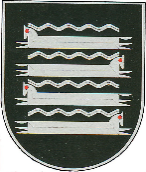 KAIŠIADORIŲ RAJONO SAVIVALDYBĖS MERASPOTVARKISDĖL KAIŠIADORIŲ RAJONO SAVIVALDYBĖS MERO 2019 M. SAUSIO 16 D. POTVARKIO NR.V16-3  ,,DĖL KAIŠIADORIŲ RAJONO SAVIVALDYBĖS KOVOS SU PREKYBA ŽMONĖMIS KOORDINAVIMO DARBO GRUPĖS SUDARYMO“ PAKEITIMO2020 m. vasario   17  d. Nr.V16-10Kaišiadorys Vadovaudamasis Lietuvos Respublikos vietos savivaldos įstatymo 20 straipsnio 5 dalimi, atsižvelgdamas į Kaišiadorių rajono savivaldybės kovos su prekyba žmonėmis koordinavimo tvarkos aprašo, patvirtinto Kaišiadorių rajono savivaldybės tarybos 2018 m. kovo 29 d. sprendimu Nr. V17-66 ,,Dėl Kaišiadorių rajono savivaldybės kovos su prekyba žmonėmis koordinavimo tvarkos aprašo patvirtinimo“, 5 punktą ir Kaišiadorių socialinių paslaugų centro 2020 m. vasario 13 d. raštą Nr. (8.4)-SD-93 ,,Dėl atstovų į Kaišiadorių rajono savivaldybės kovos su prekyba žmonėmis koordinavimo darbo grupę delegavimo“:P a k e i č i u Kaišiadorių rajono savivaldybės mero 2019 m. sausio 16 d. potvarkio Nr. V16-3 ,,Dėl Kaišiadorių rajono savivaldybės kovos su prekyba žmonėmis koordinavimo darbo grupės sudarymo“ 1 punkto 6 pastraipą ir ją išdėstau taip: 	„Rita Parniauskienė, Kaišiadorių socialinių paslaugų centro atvejo vadybininkė“.Šis potvarkis per vieną mėnesį nuo įsigaliojimo dienos gali būti skundžiamas Lietuvos administracinių ginčų komisijos Kauno apygardos skyriui (Laisvės al. 36, Kaunas) Lietuvos Respublikos ikiteisminio administracinių ginčų nagrinėjimo tvarkos įstatymo nustatyta tvarka arba Regionų apygardos administracinio teismo Kauno rūmams (A. Mickevičiaus g. 8A, Kaunas)  Lietuvos Respublikos administracinių bylų teisenos įstatymo nustatyta tvarka.Savivaldybės meras				                    Vytenis TomkusParengėNijolė Butrimavičienė2020-02-17